Tydzień : 06.04-08.04. 2020r. Klasa: VIII Temat: Fakt czy opinia: jak je odróżnićW dzisiejszym świecie świadomy odbiorca kultury, który ma do czynienia z różnymi mediami, musi posiadać umiejętność odróżniania faktów od opinii. Zacznijmy od definicji.
Zapamiętaj ! Fakt to coś, co miało miejsce w rzeczywistości; zdarzenie lub stan rzeczy, na które nie mamy wpływu.
Prawdziwość faktu można sprawdzić; istnieją dowody potwierdzające jego prawdziwość. Opinia, to czyjeś zdanie o kimś lub o czymś; sąd; osąd; zdanie; pogląd. Kiedy używamy słów: "Myślę, że..." lub "Sądzę, że..." wskazujemy na to, że przedstawiamy własne opinie.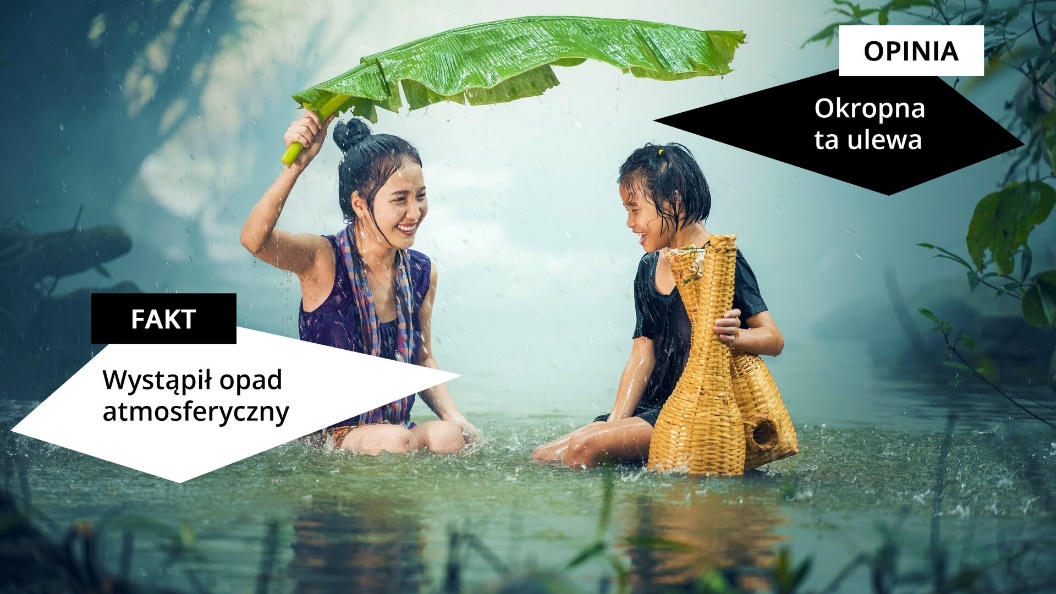 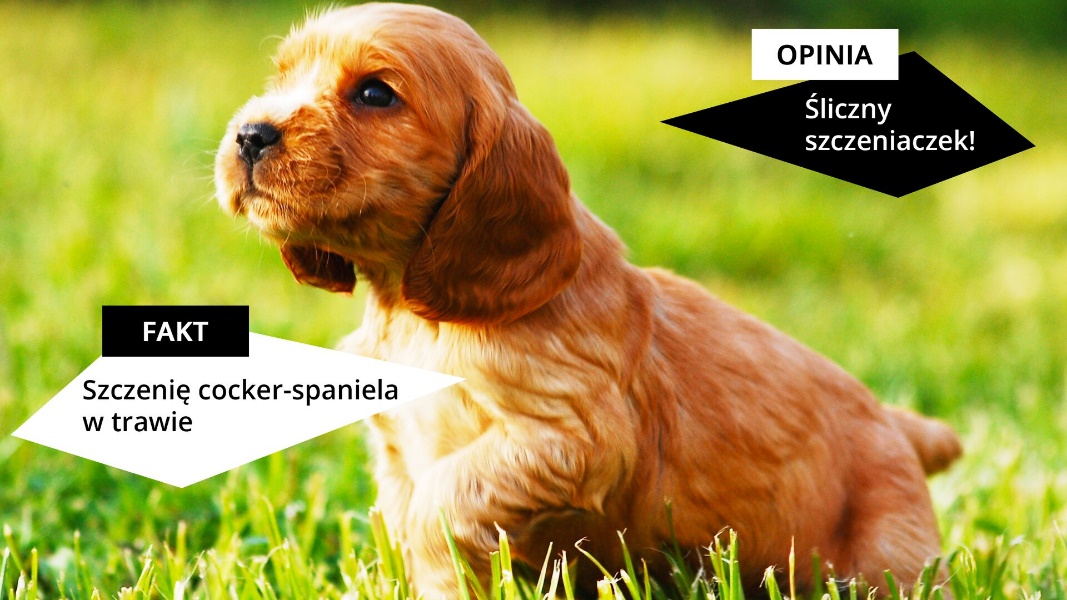 Zwróć uwagę na poniższe teksty . Przeczytaj je i zastanów się który z nich to opinia, a który fakt. Tekst 1 : W piątek 15 stycznia na Zamku Królewskim w Warszawie otwarto wystawę pod tytułem „Klejnoty królewskie”. W uroczystości uczestniczył prezydent Warszawy oraz przedstawiciele polskiego parlamentu. Otwarcie nastąpiło o godzinie 18.00.Analiza tekstów : W tekście 1  mamy do czynienia z informacjami, takimi jak : Kiedy? 15 stycznia o godz. 18.00 Gdzie? Na Zamku królewskim w Warszawie Co otwarto ? wystawę pod tytułem „Klejnoty królewskie”.Kto uczestniczył w uroczystości? W uroczystości uczestniczył prezydent Warszawy oraz przedstawiciele polskiego parlamentu.Wniosek ! Przytoczony tekst to fakt Tekst 2 Słyszałeś o nowej wystawie w Królewskim? Zastanawiam się, czy sterta błyskotek i kielichów może nam zaimponować? Denerwuje mnie, że wciskają nam taki kit i to za ciężkie pieniądze! Analiza tekstu 2: W tekście 2 mamy do czynienia z opinią, ponieważ: Ktoś wyraża swoją opinię na temat wystawy w Zamku Królewskim: - Zastanawiam się, czy sterta błyskotek i kielichów może nam zaimponować? Denerwuje mnie, że wciskają nam taki kit i to za ciężkie pieniądze!Opinia o wystawie jest zła= zbiory wystawy są nic nie warte Wniosek !Przytoczony tekst to opinia Ćwiczenie 1 Spróbuj  ocenić, co jest faktem ,a co opinią, wpisując obok fakt lub opinia Wzór : Nie wyobrażam sobie  – opinia Odbędzie się  jutro - fakt Bez sensu – opinia Wykonaj zadanie : Z przyczyn niezależnych od organizatora odwołano...Pozytywnie mnie zaskoczyło...Za zmiany odpowiedzialny jest burmistrz naszej gminyUważam, że on za to odpowiadaTo jest arcydziełoEksperci uznali malowidło za arcydziełoMleko jest bardzo niezdroweStanisław Mleczarski stwierdził, że mleko jest bardzo niezdrowe.Zadanie domowe Oceń, który tekst jest faktem, a który opinią , wpisz fakt lub opinia  Tekst 1 – Tekst 2 -Tekst 3 -Tekst 4 -Tekst 5 -W przyszłym tygodniu na placu Akrobackim rozbije namioty cyrk „Klaun”.  Przez dwa tygodnie codziennie będzie odbywało się jedno przedstawienie. Bilety do nabycia w kasie cyrku, koszt: normalny 20 zł, ulgowy 10 zł. Nie lubię cyrku. Nawet jeśli nie ma sztuczek ze zwierzętami, których nie cierpię, to i tak mi się nie podoba.Moim zdaniem dzieciom z miasta przyda się jakaś atrakcja. Cyrk był fantastyczną rozrywką dla rodziców, kiedy byli mali i z pewnością będzie radosnym przeżyciem dla ich dzieci. W czasie przedstawień cyrkowych prowadzona będzie zbiórka pieniędzy przeznaczonych na karmę dla słoni – dawnych pracowników cyrku, które przebywają w warszawskim zoo.W programie przedstawienia znalazły się popisy zwierząt, występ magika Lucjana, akrobacje na trapezie i pokaz woltyżerski. Ćwiczenie i zadanie domowe wyślij do dnia 08.04.2020 r. ( lub do dnia 15.04.2020 r.) na adres sosw112@wp.pl W razie trudności możesz skontaktować się z nauczycielem, który  pomoże ci w wykonaniu zadań. 